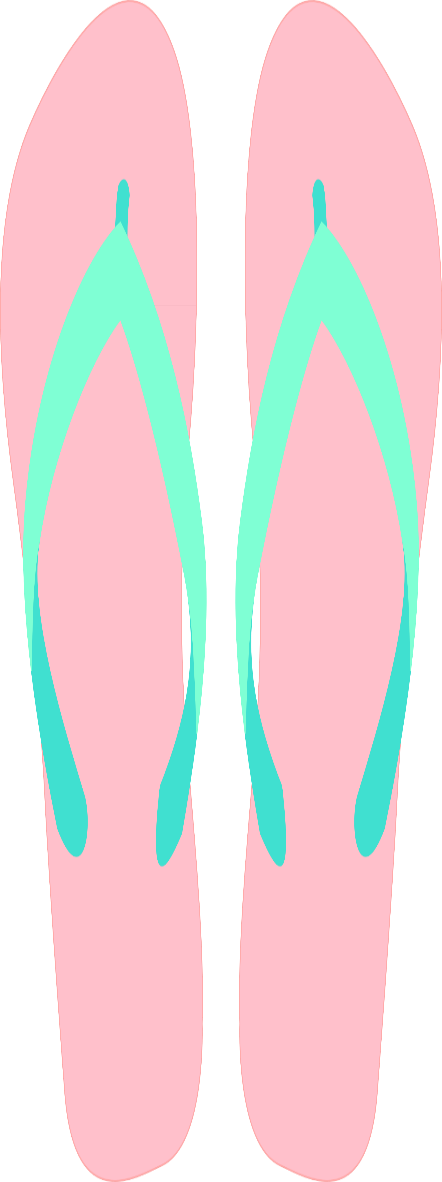                                                                 __________________________________________
    Title of Book			              Author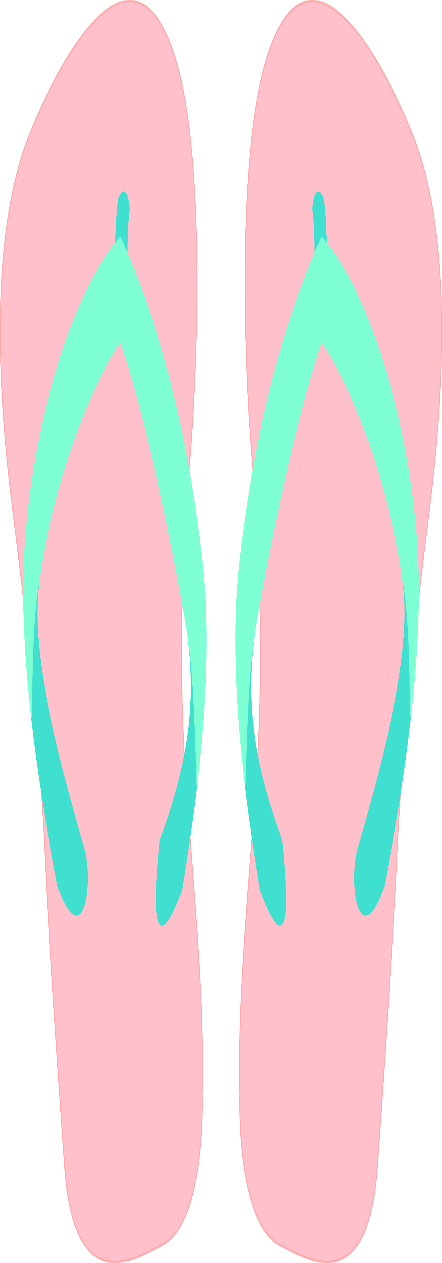 	
                                                            
                                                   ____________________________________________
                                                                           Title of Book			               Author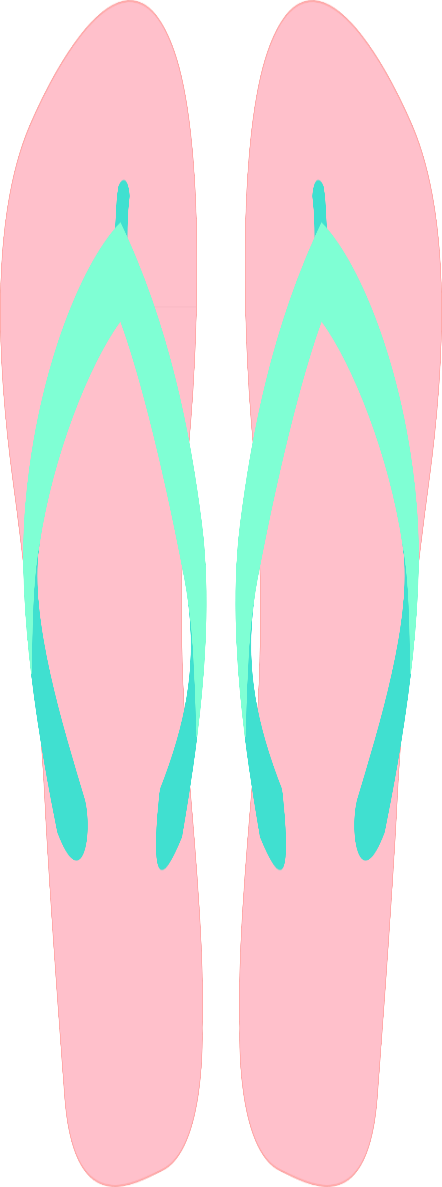                                                   _________________________________________
                                                                          Title of Book			              Author__________________________________________
     Title of Book		              Author
__________________________________________
     Title of Book		              Author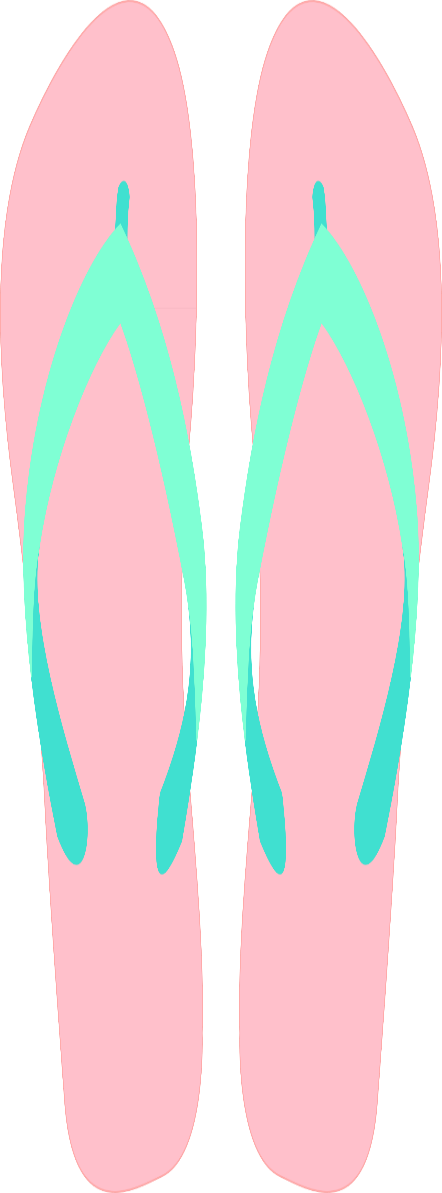 __________________________________________
     Title of Book		              Author

__________________________________________
     Title of Book		              AuthorTitle of Book    		              Author